PATTERN FOR ANIMAL GLOVE PUPPETS WITH OPENING MOUTHSPermission has been given to Knit-for-Nowt for this pattern to be used for the purpose of charitable knitting only.  Puppets are used by social workers to give therapy to help children who have been traumatised by abuse, neglect, illness, poverty or bereavement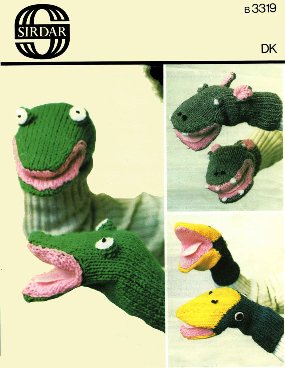 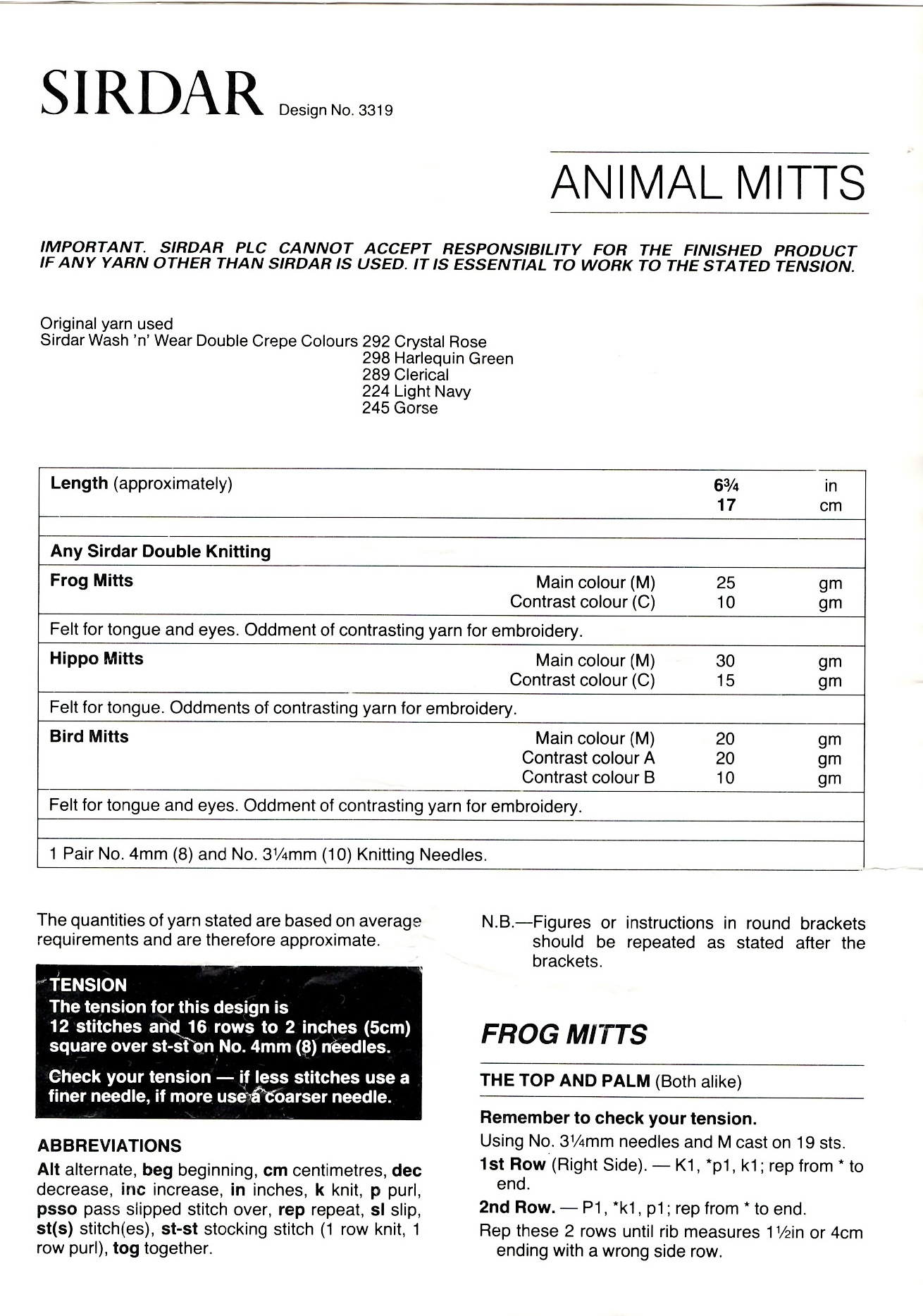 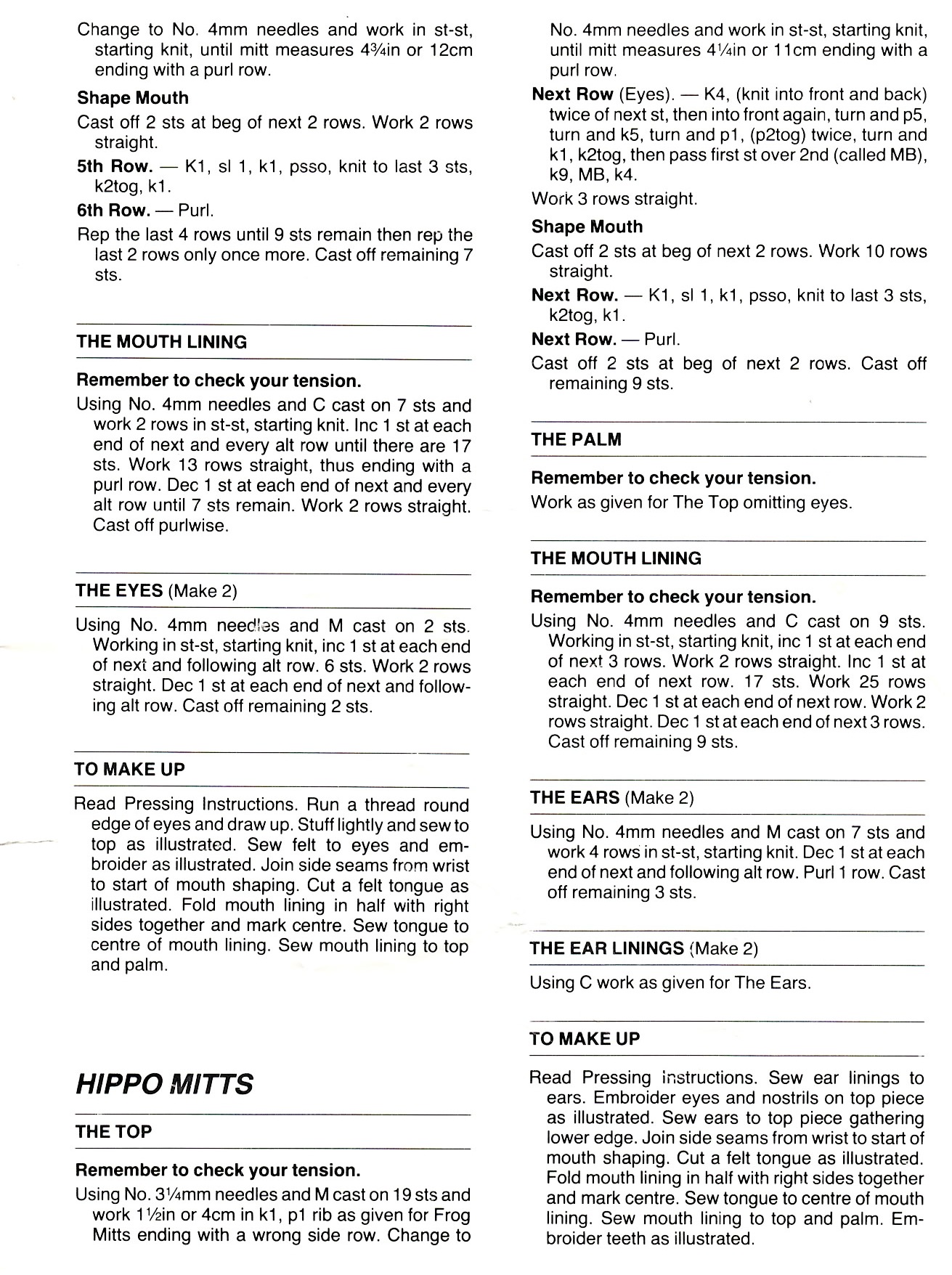 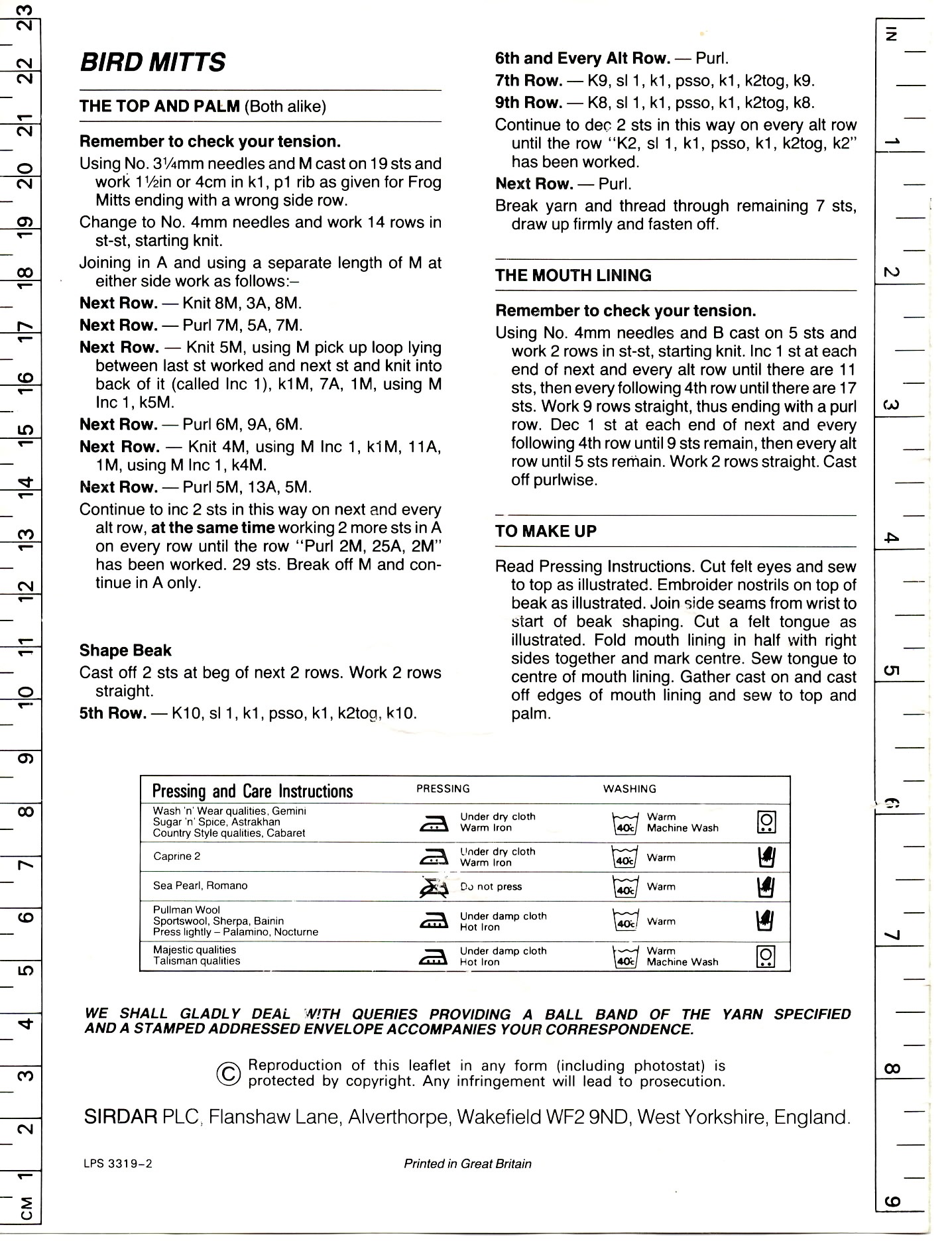 